HEDELMÄISET KAURAPALAT Makeat, kullankeltaiset  kaurapalat ovat täynnä kuivattuja hedelmiä ja muuta hyvää. Ne ovat mainio välipala teen tai kahvin kanssa ja  pitävät vireystason korkeana pilaamatta ruokahalua. Hirssistä tehty versio on lähempänä herkullisen mureaa murotaikinapikkuleipää kuin perinteistä kaurakakkua, ja se on mukavaa vaihtelua olipa ruokavalio gluteeniton tai ei. 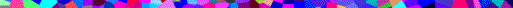 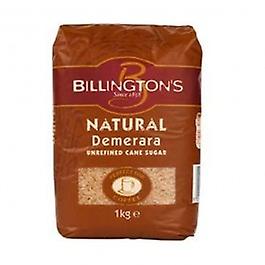 Figure 1 demerara sokerihttps://www.fruugo.fi/billingtons-demerara-sokeri/p-51531592-103749771?language=fi&ac=croud&gclid=CjwKCAjw_JuGBhBkEiwA1xmbRSRrV_hjZbG555Dn0ADCnxe8HHciYU0WwQFh_QS9hs-kXF5SMTHLKxoCnncQAvD_BwE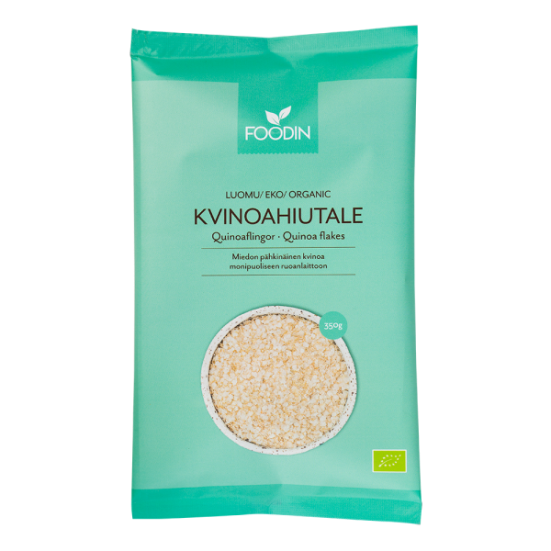 Figure  kvinoahiutalehttps://www.fitnessfirst.fi/kvinoahiutale-luomu-350-g.html?utm_term=&utm_campaign=Smart+Shopping+*&utm_source=adwords&utm_medium=ppc&hsa_acc=6567116620&hsa_cam=10267606941&hsa_grp=106360351110&hsa_ad=440829589915&hsa_src=u&hsa_tgt=pla-293946777986&hsa_kw=&hsa_mt=&hsa_net=adwords&hsa_ver=3&gclid=CjwKCAjw_JuGBhBkEiwA1xmbRUDvzNlBhgrL1U1lakTQFb3FSwf7-nFCrOw3a3fuDlpbUIc_RY_lxxoCIO4QAvD_BwE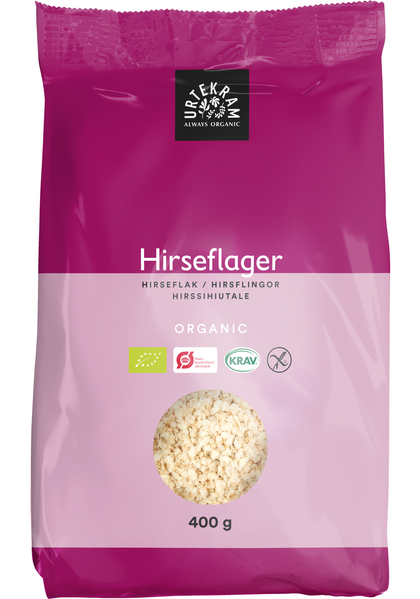 Figure  hirssihiutalehttps://www.hyvinvoinnin.fi/products/urtekram-luomu-hirssihiutale?gclid=CjwKCAjw_JuGBhBkEiwA1xmbRWjii3qvt9Ze9DjXreOkA3a-_1TyABZUrJCrKTB6Z89XxD15BYJEORoCBecQAvD_BwEKANANMUNATON JA PÄHKINÄTÖNValmisteluaika: 15 minuuttiaKypsennysaika: 25 minuuttiaAnnoksesta tulee: 16 kappalettaKANANMUNATON JA PÄHKINÄTÖNValmisteluaika: 15 minuuttiaKypsennysaika: 25 minuuttiaAnnoksesta tulee: 16 kappaletta100 gVoita tai margariinia sekä ylimääräistä voiteluunVajaa ½ dl  (30 g)Demerarasokeria 2 rkl (kukkuraista) vaaleaa siirappia6 ½ dl (225 g)Kaurahiutaleita ½ tlPiparkakkumaustetta30 gSulttaanirusinoita 30 gRusinoita 30 gKuivattuja aprikooseja pilkottuna Kuumenna uuni +180ºC-asateiseksi. Voitele 18 x 28 cm:n kokoinen vuoka.Sulata voi tai margariini yhdessä sokerin ja siirapin kanssa isossa kattilassa.Sekoita joukkoon loput ainekset.Kumoa taikina vuokaan ja painele se märällä lusikalla tiiviisti kulmia myöten. Paista uunin keskitasolla noin 25 minuuttia tai kunnes pinta on ruskistunut. Tarkista 20 minuutin paistamisen jälkeen, että reunat eivät ruskistu liikaa.Anna levyn jäähtyä hieman ja leikkaa se sitten 16 neliöksi. Jäähdytä palat vuoassaan ja siirrä ilmatiiviiseen rasiaan.Kuumenna uuni +180ºC-asateiseksi. Voitele 18 x 28 cm:n kokoinen vuoka.Sulata voi tai margariini yhdessä sokerin ja siirapin kanssa isossa kattilassa.Sekoita joukkoon loput ainekset.Kumoa taikina vuokaan ja painele se märällä lusikalla tiiviisti kulmia myöten. Paista uunin keskitasolla noin 25 minuuttia tai kunnes pinta on ruskistunut. Tarkista 20 minuutin paistamisen jälkeen, että reunat eivät ruskistu liikaa.Anna levyn jäähtyä hieman ja leikkaa se sitten 16 neliöksi. Jäähdytä palat vuoassaan ja siirrä ilmatiiviiseen rasiaan.MAIDOTON myös kananmunaton ja pähkinätön Valmista kaurapalat ohjeen mukaan, mutta vaihda voi tai margariini maidottomaan levitteeseen. MAIDOTON myös kananmunaton ja pähkinätön Valmista kaurapalat ohjeen mukaan, mutta vaihda voi tai margariini maidottomaan levitteeseen. GLUTEENITON myös kananmunaton ja pähkinätön Valmista kaurapalat ohjeen mukaan, mutta korvaa kaurahiutaleet hirssi- tai kvinoahiutaleilla. GLUTEENITON myös kananmunaton ja pähkinätön Valmista kaurapalat ohjeen mukaan, mutta korvaa kaurahiutaleet hirssi- tai kvinoahiutaleilla. 